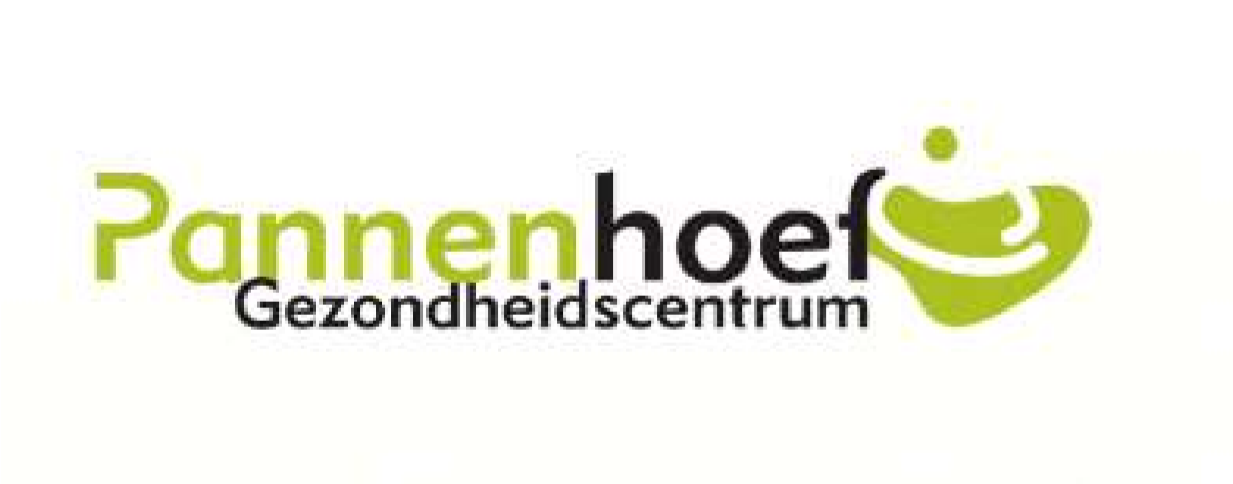 
 Intakeformulier reizigers advies en vaccinatie 
Kosten vaccinatie               - advies geven en uitschrijven recept       € 15,00 
                                               - vaccinatie(s) zetten                                  € 15,00  
Wij verzoeken u dit bedrag contant te betalen bij het laten zetten van de vaccinatie(s). 
De praktijk beschikt niet over een pinautomaat. 
Indien u in het bezit bent van een (geel) vaccinatieboekje, wilt u dit dan inleveren met dit formulier. 
Persoonsgegevens: Achternaam                 : ___________________   Voorletter : _________  M/V Meisjes achternaam   : ______________________    Beroep: _________________________ Adres                             : ________________________________________________________Postcode                       : ___________________   Woonplaats: _________________________Geboortedatum           : _________________  Geboorteland: __________________________
Telefoon                      : __________________    Tel mobiel : __________________________ 


Reisgegevens:  
Vertrekdatum              :  ________________________________________Bestemming(en)     :graag zo exact mogelijk de plaatsen waar u heen gaat, indien mogelijk                                     een kopie van de reisbeschrijving, (ook de evt. tussenstops) 

______________________________________________________________________________________

______________________________________________________________________________________

______________________________________________________________________________________
Verblijfsduur                :  ________________________________

Verblijfsomstandigheden : hotel of appartement / familie-kennissen / lokale bevolking / tent        
Soort reis                             : vakantie / werk / stage  Vaccinatiegegevens: -Bent u al eerder gevaccineerd?                                                ja / nee 
Zo ja, welke vaccinatie(s) en wanneer            :  ______________________________

						        ______________________________

						        ______________________________
-Heeft u problemen gehad na de vaccinatie(s)                           ja / nee 
Zo ja, welke?    ________________________________________________________
 
 Bent u bekend met een van de onderstaande ziekte(n):  
(Graag omcirkelen wat van toepassing is) Diabetes mellitus (suikerziekte)                                        ja/nee Hypertensie (hoge bloeddruk)                                           ja/nee ASTMA/COPD (longproblemen)                                         ja/nee Hart en vaatziekten                                                              ja/nee  Of anders, namelijk   _________________________________________________________________________________

_________________________________________________________________________________Bent u momenteel zwanger?                                               ja/nee Heeft u een kinderwens?                                                      ja/nee Bent u in militaire dienst geweest?                                     ja/nee Gebruikt u medicijnen?                                                        ja/nee 
Zo ja, welke: 
________________________________________________________________________________________________________________ 
- Wilt u een  vaccinatiepaspoort   (indien nog niet in uw bezit)?                  ja/nee 
- Naar waarheid ingevuld , Datum :_______________________________ Handtekening :   Mocht u problemen hebben of vragen bij het invullen van dit formulier kunt u altijd even contact opnemen met een van  onze assistentes, 0416 -544455. 